Name ______________________________________________________  Week ________________________Brown Elementary							   Fifth GradeSpelling ActivitiesDirections:  You are required to complete the Flashcard & Create a Sentence activities.  Then, Ms. Moss will choose two other spelling activities to complete throughout the week.  The four activities must be completed and turned in Friday morning.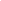 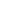 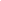 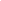 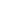 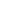 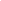 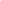 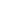 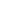 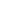 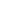 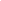 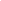 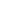 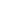 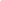 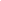 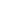 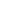 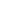 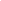 